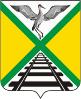  СОВЕТ МУНИЦИПАЛЬНОГО РАЙОНА                                                     «ЗАБАЙКАЛЬСКИЙ РАЙОН»VII- СОЗЫВАРЕШЕНИЕп.г.т.Забайкальск12 октября  2021 года                                                                                       № 12  Об удовлетворении протеста прокуратуры Забайкальского района от 30.09.2021 года №07-22а-2021/2680       Рассмотрев протест  прокуратуры  Забайкальского  района от 30.09.2021 года №07-22а-2021/2680 на решение Совета муниципального района «Забайкальский район» от 25.12.2020 года №400 «Об утверждении Порядка размещения сведений о доходах, расходах, об имуществе и обязательствах имущественного характера руководителей муниципальных учреждений муниципального района "Забайкальский район" их супругов и несовершеннолетних детей на официальном сайте муниципального района "Забайкальский район" в сети «Интернет» и предоставления этих сведений средствам массовой информации для опубликования», руководствуясь Федеральным законом от 06.10.2003 № 131-ФЗ «Об общих принципах организации местного самоуправления в Российской Федерации», Уставом муниципального района «Забайкальский район»  Забайкальского края, Совет муниципального района «Забайкальский район» решил:    1. Протест  прокуратуры  Забайкальского  от 30.09.2021 года №07-22а-2021/2680 на решение Совета муниципального района «Забайкальский район» от 25.12.2020 года №400 «Об утверждении Порядка размещения сведений о доходах, расходах, об имуществе и обязательствах имущественного характера руководителей муниципальных учреждений муниципального района "Забайкальский район" их супругов и несовершеннолетних детей на официальном сайте муниципального района "Забайкальский район" в сети «Интернет» и предоставления этих сведений средствам массовой информации для опубликования» - удовлетворить.  2.Администрации муниципального района «Забайкальский район»,  подготовить и внести на ближайшую сессию Совета муниципального района «Забайкальский район» проект соответствующих изменений  в решение Совета муниципального района «Забайкальский район» от 25.12.2020 года №400 «Об утверждении Порядка размещения сведений о доходах, расходах, об имуществе и обязательствах имущественного характера руководителей муниципальных учреждений муниципального района "Забайкальский район" их супругов и несовершеннолетних детей на официальном сайте муниципального района "Забайкальский район" в сети «Интернет» и предоставления этих сведений средствам массовой информации для опубликования».  3.Настоящее решение вступает в силу после подписания.   4.Направить настоящее решение  в прокуратуру Забайкальского района.Председатель Совета муниципальногорайона «Забайкальский район»                                                          А.М. Эпов                                                